Author Mara Silova, SPII “Valodina”, Dobele, LatviaTitle of activity“I am an Artist”Paintings from modeling clayAge for children	3-8 ageEnvironment, materialsColor modeling clay, cardboard strips, knife, chopsticks, previously made panting for inspiration. Other materials Expected resultChildren thinks, imagines, works with modeling clay, creates their paintings.Learns new painting technique, clay modeling painting.Wants to paint with modeling clay.Teacher's support for the childTeacher works with modeling clay, encouraging children to do it as well.Helps children to decide what they want to make, using different technique (pellet technique, mixing technique or both).Teacher supports children who need some assistance.Children's activities (planning, tasks, evaluation)Children works with modeling clay, knead, get familiar, smells. Look at different paintings from modeling clay, which are given as examples.Decides what to paint (situation or object)Decides in what technique to paint: Pellet technique (painting made from small balls), or mixing technique (paces of modeling clay are smoothed out across the base with fingertips).Chooses and prepares materials.Make their own paintings. Expose paintings in exhibition. *Nature materials can be added to painting.   Looking for answers to questionsWhat modeling clay is made of?What you can do with modeling clay?What to do to make modeling clay softer?How to make painting using modeling clay?What smell does modeling clay have?Attachment ( foto, video) 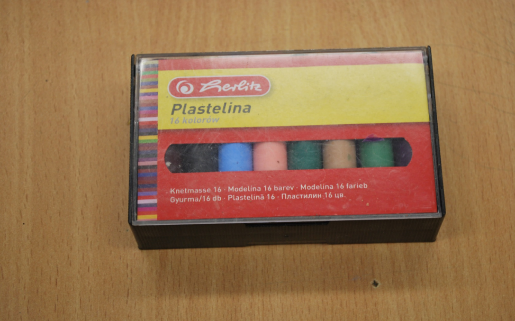 